Supplementary MaterialSpatio-temporal patterns in the coral reef communities of the Spermonde Archipelago, 2012-2014, II: Fish assemblages display structured variation related to benthic condition1	Supplementary Figures and Table1.1	Supplementary Figures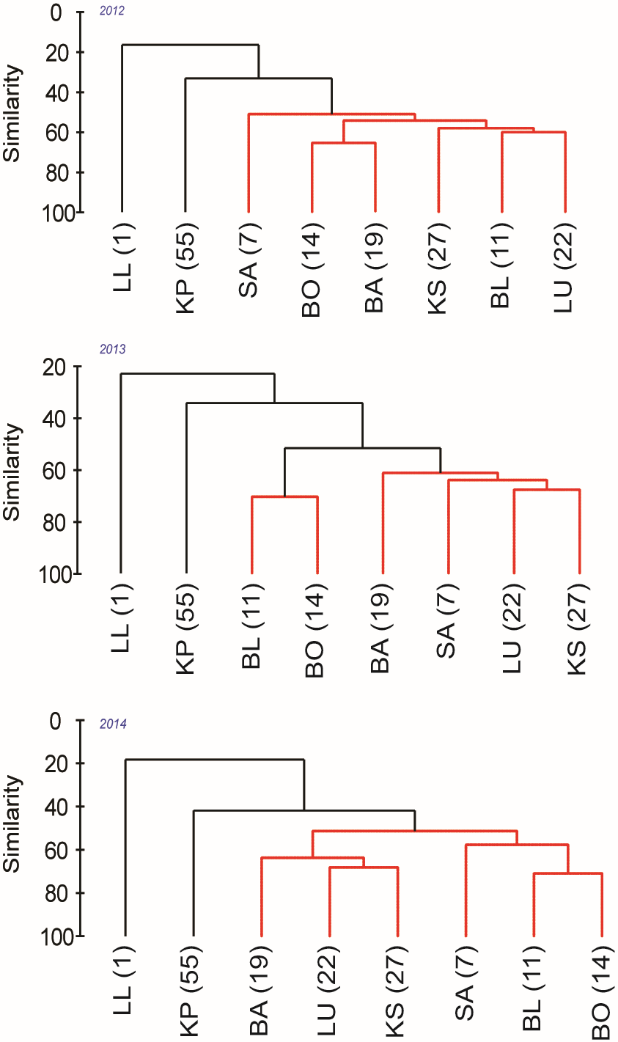 Supplementary Figure 1. Results of cluster analysis performed on fish abundances at sites within each year. Distance from shore (kms) is indicated in parentheses. Red lines indicate a group of sites that are significantly related (p < 0.05) based on SIMPROF analysis.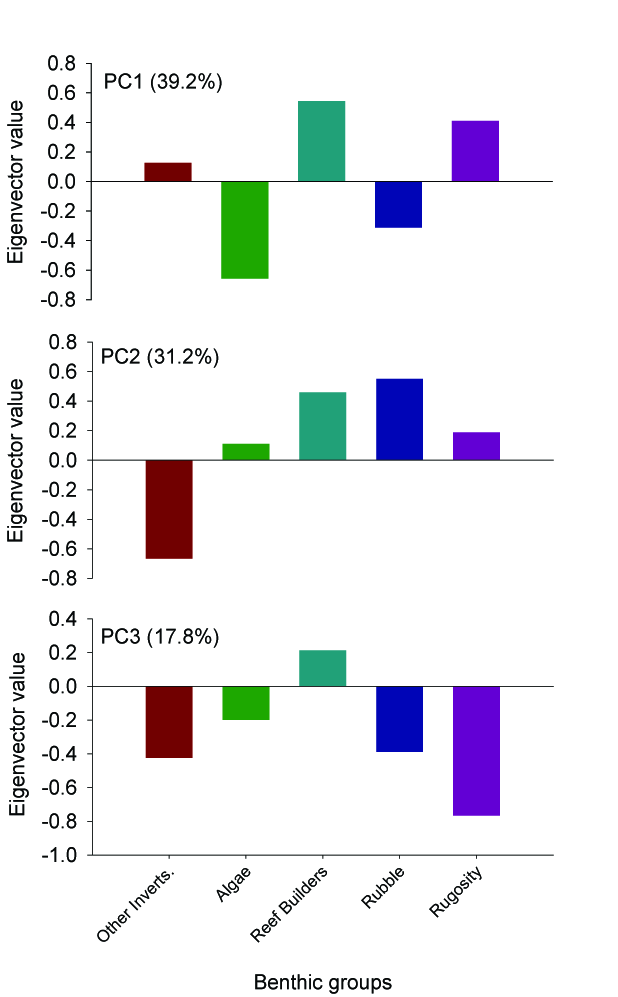 Supplementary Figure 2. Eigenvector value, or loading, on the first three PCs of the PCA (Fig. S2) performed on the benthic assemblages (Table 2).Supplementary Figure 3. Principal component analysis on the benthic community (Table 2) with colors indicating years (white = 2012, gray = 2013, black = 2014). Vectors indicate benthic groups (Rub = rubble, Algae = algae, ReefBuild = reef builders and OI = other invertebrates). Principal components one and two were used in subsequent multivariate GLM of fish communities (Table S1 & S2). Values in parentheses indicate percentage variation accounted for by that PC. Symbols indicate sites (up triangle = Laelae, diamond = Samalona, square = Barrang Lompo, circle = Bonetambung, hexagon = Badi, down triangle = Lumulumu, star = Karang Kassi, plus = Kapoposang)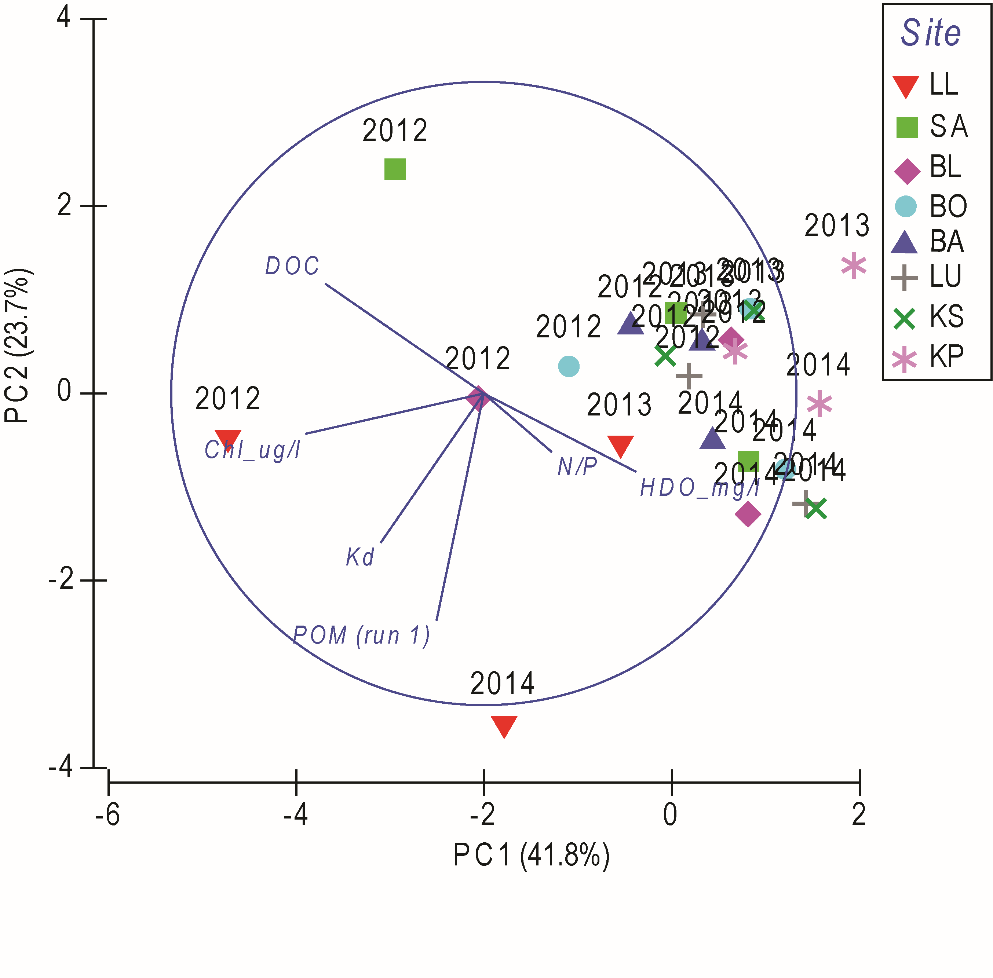 Supplementary Figure 4. Principal component analysis on water variables (Teichberg et al. accepted). Vectors indicate dissolved organic carbon (DOC), chlorophyll a (Chl_ug/l), light attenuation (Kd), particulate organic matter (POM), ratio of Nitrogen:Phosphorus (N/P) and dissolved oxygen (HDO_mg/l). The year of sampling also accompanies each site symbol. Values in parentheses indicate percentage variation accounted for by that PC. 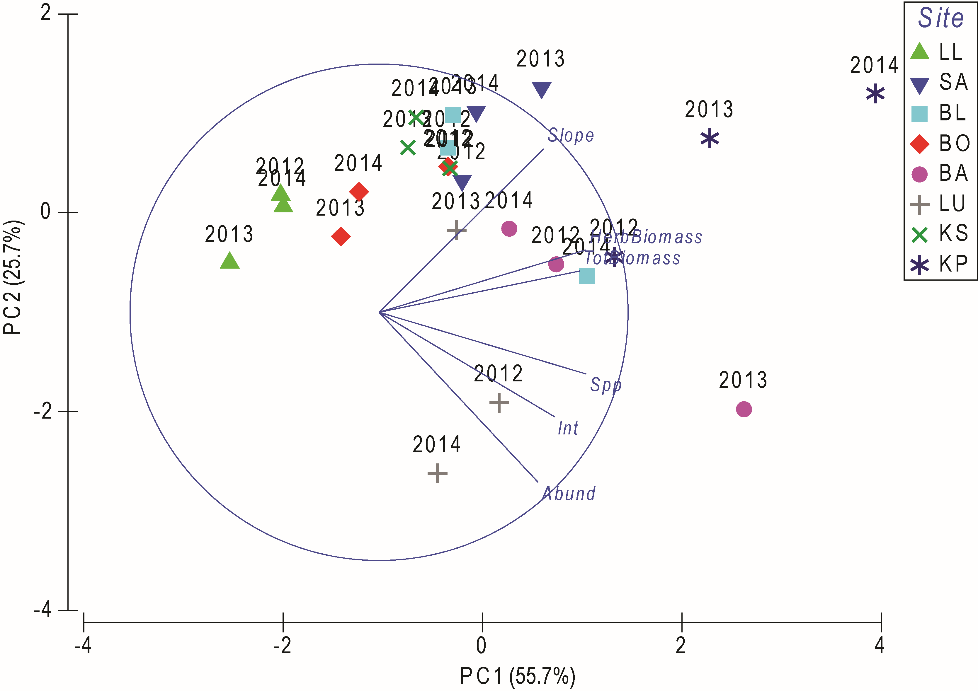 Supplementary Figure 5. Principal component analysis of fish community indices. Vectors indicate the total number of species (Spp), total abundance (Abund), total fish community biomass (TotBiomass), herbivore biomass (HerbBiomass), the slope of the community-wide size-frequency distribution (Slope) and its y-intercept rescaled to the mid-point (Int). The year of sampling also accompanies each site symbol.1.2	Supplementary TablesSupplementary Table 1. Fish taxa (indicated with ‘X’) contributing at least 0.1% of the total abundance across samples for each year. The total number of fish species, including those species that were removed before analyses, is given at the bottom. Significant relationships with either benthic PC1 or 2, as indicated from individual species GLMs, are listed below the species when significant. Supplementary Table 2. The multivariate relationship between fish groups and the benthos. The first two principal components of the benthic assemblage (Fig. S2) were assessed against all species that make up a species group specific to a year. Significant p-values are given in bold and they are also indicated as subscripts to species groups in Figs. 3-5.Species201220132014Species201220132014Acanthurus nigrofuscusXHemiglyphidodon plagiometoponXXXAeoliscus strigatusXXHemigymnus melapterus2014: PC1: 7.511, 0.010XAmblyglyphidodon aureusXXLabracinus cyclophthalmusXAmblyglyphidodon curacao2012: PC1: 4.45, 0.0442013: PC2: 9.388, 0.0212014: PC1: 5.566, 0.0342014: PC2: 6.839, 0.012XXXLabroides dimidiatusXAmblyglyphidodon leucogasterXNeoglyphidodon nigroris2012: PC1: 11.646, 0.0022013: PC1: 6.986, 0.0042014: PC1: 12.573, 0.0012014: PC2: 4.592, 0.021XXXAmphiprion clarkii2014: PC2: 9.163, 0.003XXNeopomacentrus filamentosus2013: PC2: 7.059, 0.0222014: PC1: 5.319, 0.046XXXCephalopholis boenakXOdonus niger2013: PC1: 9.712, 0.017XXXCentropyge vrolikiXOstorhinchus compressusXChaetodon kleinii2013: PC1: 5.629, 0.0392013: PC2: 10.421, 0.020XXOxycheilinus digrammusXXChaetodon octofasciatusXXXOxycheilinus orientalisXCheilinus fasciatus2012: PC2: 6.954. 0.0192014: PC1: 3.99, 0.046XXXPlectroglyphidodon lacrymatusXXXCheilodipterus singapurensisXXPomacentrus adelus2012: PC2: 8.942, 0.0052013: PC2: 6.52, 0.041XXXChlorurus bleekeriXXXPomacentrus alexanderae2012: PC2: 7.635, 0.0402014: PC2: 5.65, 0.047XXXChlorurus sordidus2014: PC1: 6.695, 0.047                    XXXPomacentrus amboinensis2013: PC1: 10.196, 0.004XXXChromis margaritifer2012: PC1: 11.749, 0.0172013: PC1: 8.729, 0.017XXPomacentrus aurifrons2013: PC2: 10.826, 0.0042014: PC1: 8.097, 0.004XXXChromis ternatensisXPomacentrus auriventrisXChromis viridisXPomacentrus bankanensis2012: PC1: 5.182, 0.057XXChrysiptera hemicyaneaXPomacentrus brachialisXChrysiptera rex2013: PC1: 5.568, 0.008XXXPomacentrus burroughi2013: PC1: 4.543, 0.0372014: PC2: 3.561, 0.048XXXChrysiptera rollandi2012: PC2: 10.21, 0.0032013: PC1: 5.403, 0.0112013: PC2: 7.808, 0.009XXXPomacentrus lepidogenys2013: PC1: 13.605, 0.008XXXChrysiptera talbotiXPomacentrus moluccensis2013: PC2: 9.01, 0.0092014: PC2: 11.538, 0.001XXXCirrhilabrus cyanopleura2014: PC1: 6.411, 0.035XXXPomacentrus nigromarginatusXCirrhilabrus ryukyuensisXXXPomacentrus tripunctatis2012: PC1: 7.596, 0.0092014: PC2: 23.392, 0.004XXXCoris gaimard2012: PC1: 4.951, 0.047XPomacentrus vaiuli2013: PC1: 8.962, 0.017XXXCtenochaetus striatusXXXPseudanthias cheirospilos2012: PC1: 12.089, 0.013XDascyllus aruanusXPseudanthias disparXDascyllus trimaculatusXPseudanthias huchtiiXDiproctacanthus xanthurusXXXScarus flavipectoralisXXXDischistodus perspicillatusXXScarus ghobbanXDischistodus prosopotaenia2013: PC2: 8.471, 0.0062014: PC2: 4.143, 0.040XXXScarus niger2013: PC2: 9.26, 0.022XXEpibulus brevisXXScarus scaber2013: PC2: 11.75, 0.0052014: PC1: 11.644, 0.003XXXHalichoeres chloropterus2012: PC2: 9.814, 0.007XScolopsis xenochrous2013: PC2: 13.399, 0.0162014: PC1: 7.362, 0.0132014: PC2: 5.806, 0.038XXXHalichoeres hortulanusXSiganus corallinusXHalichoeres leucoxanthusXSiganus doliatus2013: PC1: 10.606, 0.003XXHalichoeres leucurus2013: PC2: 11.532, 0.004XXXSiganus vulpinus2014: PC1: 9.152, 0.005XXHalichoeres melanurus2013: PC1: 6.713, 0.018XXXThalassoma amblycephalum2012: PC1: 5.014, 0.036XHalichoeres prosopeionXThalassoma hardwicke2012: PC1: 5.07, 0.0322014: PC1: 5.962, 0.028XXXHalichoeres richmondiXThalassoma lunare2012: PC2: 8.327, 0.006XXXZebrasoma scopas2012: PC1: 5.406, 0.041XTotal Species (n) at 0.1%664347Total125111117201220122013201320142014Fish groupPCResid. df and df diffDev.pDev.pDev.pAPC122,159.150.0217.820.037.210.42PC221,168.420.0134.01<0.0111.890.16BPC122,13.640.6428.370.1492.79<0.01PC221,113.710.1592.86<0.0151.160.02CPC122,123.140.109.050.1812.900.09PC221,110.070.5921.290.0414.740.06DPC122,110.580.197.470.1925.440.11PC221,14.940.5535.240.025.870.70EPC122,11.410.7921.840.001.340.52PC221,11.830.662.750.582.100.25FPC122,153.470.0348.820.026.750.08PC221,118.270.3521.070.4024.840.01GPC122,110.130.044.640.61PC221,10.910.7011.710.19HPC122,15.280.16PC221,19.140.15IPC122,12.360.75PC221,13.780.62